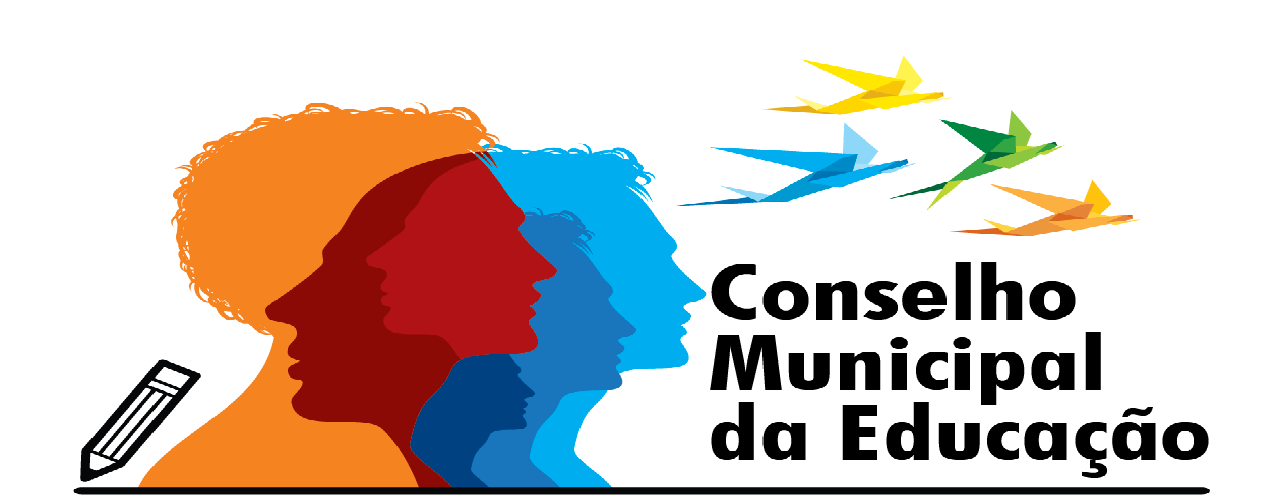 ATA DA SEGUNDA REUNIAO POR STREAMMING REALIZADA PELOS MEMBROS CONSELHEIROS SISTEMA ZOOM DE COMUNICAÇÃO. PERÍDO DE ANORMALIDADE EM DECORRÊNCIA DA PANDEMIA CORONAVÍRUS COVID 2019Aos  vinte e um dias do mês de maio, do ano de dois mil e vinte, em sistema on line, disponibilizado pela plataforma ZOOM, reuniram-se para reunião a pedido da Presidência deste Conselho, Evelize Assunta Padovani. Tal reunião ocorreu de forma interativa, em decorrência do atual sistema pandêmico que encontra-se o mundo, impossibilitando via decreto estadual, a proibição de aglomeração de pessoas, dado o perigo de contágio. Os membros foram notificados previamente via rede social como também apresentada a pauta e a solicitação para sugestões de temas. Foi acordado para a reunião on line 21 de maio de 2020, às 19h00 ( dezenove horas). Os  materiais de estudos também foram disponibilizados previamente aos membros conselheiros. Iniciou a presente reunião com os agradecimentos pelos presentes pela Presidente Evelize. Foi lida a pauta. Um texto motivador de Bráulio Bessa e estudos sobre a Resoluçã 01/2020 SEME e Parecer 05/2020 Conselho Nacional de Educação. Após a leitura da pauta e do texto motivador a Presidente alertou sobre as aulas remotas que vêm ocorrendo nas escolas de Salto/SP. É preciso primar pelas aulas qualitativas do que quantitativas. Os professores devem respeitar e estabelecer com os alunos horários de atendimento, pois a sobrecarga está gerando stress e esgotamento. É preciso acolher os alunos e professores e humanizar as relações para evitar esgotamento físico, mental. Preservar a saúde além de tudo. Dar condições de acesso ao professor para preparar, enviar suas aulas, oferecendo nas escolas todos os recursos àqueles que não têm. Também é necessário parcimônia no uso da tecnologia. Foi oferecido um texto aos presentes de autoria de Débora Garofalo. A equipe escolar deverá definir as ferramentas de envio. Em rede social (whatsapp) é fundamental estabelecer regras, horários, limites. Orientar os pais neste sentido. Que o formato aula remota é diferente, é preciso muito planejamento. Existem desconforto, transtorno, desestímulos em relação ao aluno, tornam-se cansativas, precisam de acompanhamento, extrapola horários. Os conteúdos devem ser contextualizados, deve haver acolhimento, problematização e priorizar a interação. Há dificuldades dos pais em acompanhar as atividades.  Após, a conselheira Marília Conral indagou sobre as transferências que vêm ocorrendo das escolas particulares às públicas ( Ensino Infantil). A presidente respondeu que de fato estão ocorrendo as transferências em decorrência das mensalidades. Muitos pais perderam empregos e a procura pela escola pública aumentou em nível estadual também. A esses novos alunos elaborar ações de acolhimento e priorizar a qualidade não a quantidade. A conselheira Paula Ourique complementou que o fator de fato é o financeiro. Por ser proprietária de uma escola particular vem diminuindo consideravelmente os custos da escola, pois está há 60 dias sem funcionamento, sem mandar nenhum funcionário embora. Procura ser parceira das famílias. O momento deve priorizar o humano. Renegocia com as famílias. Antecipou as férias de seus funcionários. Não acredita em educação on line para o Infantil. É momento de reinventar: reuniões on line, orientação às famílias, registros, apoios. Os pais desejam a sua escola. Reduziu custos e está com lucro zero. Após, o secretário Rodrigo Lucas falou da resolução 01/2020 da SEME. Solicitou da Exma. Sra. Secretária uma fala aos presentes. A senhora Fernanda de Almeida Barbutto solicitou antes de falar, vivências da Rede Particular e Estadual, afinal, todas pertencem a Salto/SP. Disse que de fato o Calendário poderá ser regulamentado a qualquer momento, pois prevê que seja provisório. A resolução diz que poderá ser o Calendário alterado. Vê com positividade as atividades remotas sendo feitas na Rede Municipal. Agradeceu aos gestores da Rede, aos pais. Recebeu devolutivas e mensagens positivas dos pais. Sabe que tudo precisa de ajustes. Preza pela qualidade das atividades e não quantidade. Também preza pelas aulas presenciais e se preocupa com a qualidade. Solicitou aos gestores orientação aos docentes e pais no sentido de respeitar os horários em redes sociais. Em relação aos professores que não aderiram foi feita pesquisa com os professores para adesão às aulas remotas. 40% no momento disseram que não participariam, porém na data de hoje a Rede conta com 100% dos PEB I E II trabalhando em home-office. Também informou que a SEME dá todo o suporte aos professores que sentem-se inseguros no uso das plataformas e disponibiliza as escolas, em horários alternados. A conselheira Adriana analisou a apostila e disse que está muito bem preparada. Que recebeu vídeos dos alunos realizando as atividades e que até o momento tudo está transcorrendo normalmente e com êxito. A conselheira Eliane Carrijo também elogiou e disse que a interação remota está indo muito bem. Orientou as mães e as deixou tranquilas sobre cada ritmo que o filho possui. Cada criança tem o seu tempo. As mães também se ajudam. A conselheira Rita Tancredo disse que está muito boa a participação dos pais. Há boa interação e acompanhamento das atividades pelas famílias. A secretária Fernanda disse que vem analisando a qualidade, que é grata pela equipe docente da Rede Municipal. A conselheira Eliane Carrijo informou que atividades lúdicas estão sendo mais postadas. A conselheira Marília informou que existem grupos de interação entre pais e SEME ( Educação Infantil), e que o diálogo entre as famílias e o retorno está considerável, que todos participam muito, perguntando sobre como devem seguir as orientações. A conselheira Paula enfatizou que a “escola é um ambiente de cultura” e discorreu sobre isso. Em relação às A.D.I também estão recebendo orientações e repassando. Mas há mães que não sabem ler, por isso, utilizam áudios. Sobre a escola pública estadual, a Presidente disse que vem monitorando e que os alunos estão recebendo aulas da CMSP ( Centro de Mídias de SP), recebem aulas no Classroom dos professores, realizam as atividades e postam na mesma plataforma. Os professores corrigem e os Professores Coordenadores monitora os alunos e professores. Os alunos laudados também vem recebendo apoio dos professores. Todos estão aprendendo muito com a Tecnologia, mas nada substitui o professor. A conselheira Paula pediu apoio da SEME, apoio da Exma. Secretária, pois sente-se sozinha, como escola particular, não recebendo orientações somente cumprimento das exigências legais. Ficou estabelecido que a SEME conversará com os supervisores para dar mais assistência às escolas particulares com orientações, materiais e outros. Após, ficou definida a data para continuidade do estudo da Resolução 01/2020. A presidente trará devolutiva das ações em tempo de Pandemia, das escolas particulares de Salto/SP. Datada para 04 de junho de 2020 a próxima reunião on line, 19h00.Eu (a) Rodrigo Lucas de Oliveira, secretário, digitei a presente ata a qual será lida e assinada pelos presentes. Rodrigo Lucas de Oliveira_______________________________________Eliane Carrijo City Vasconcellos__________________________________Rita Leite Diniz_______________________________________________Rita de Cássia da Silva Tancredo_________________________________Adriana Aparecida Francelino de Souza____________________________Jane Rosa Lourenço____________________________________________Elaine Lourenço Pereira Ziburis___________________________________Evelize Assunta Padovani Monteiro________________________________